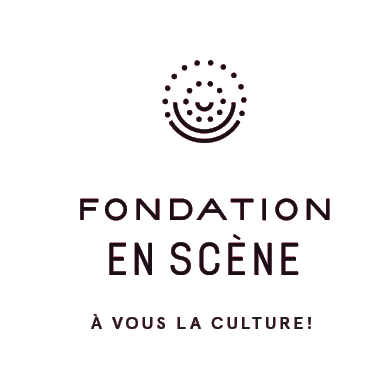 FORMULAIRE DE DON IMPORTANT EN CULTUREPour profiter de ce programme de crédit d’impôt additionnel, le don doit être de 5 000$ à 25 000$. De plus, il doit être le seul don majeur (au-delà de 5 000$) fait à titre personnel à un organisme culturel sans but lucratif au cours des quatre (4) dernières années avant le don.Prénom : Nom : Adresse : Ville : Code postal : Téléphone : Courriel : Montant du don : Par chèque, libellé au nom de la Fondation en ScèneS.V.P. faites parvenir votre don à l’adresse suivante :Fondation En ScèneA/S Maude Locat118, rue de la GareSaint-Jérôme, QuébecJ7Z 0J1Par carte de créditMastercardVisaAmexTitulaireMontant											$No. de Carte Échéance (Mois / Année)CCVSignature :								Date : Maude Locatmaudelocat@enscene.ca | 450-432-0660 poste 291(No. enregistrement : 842646770RR0001)